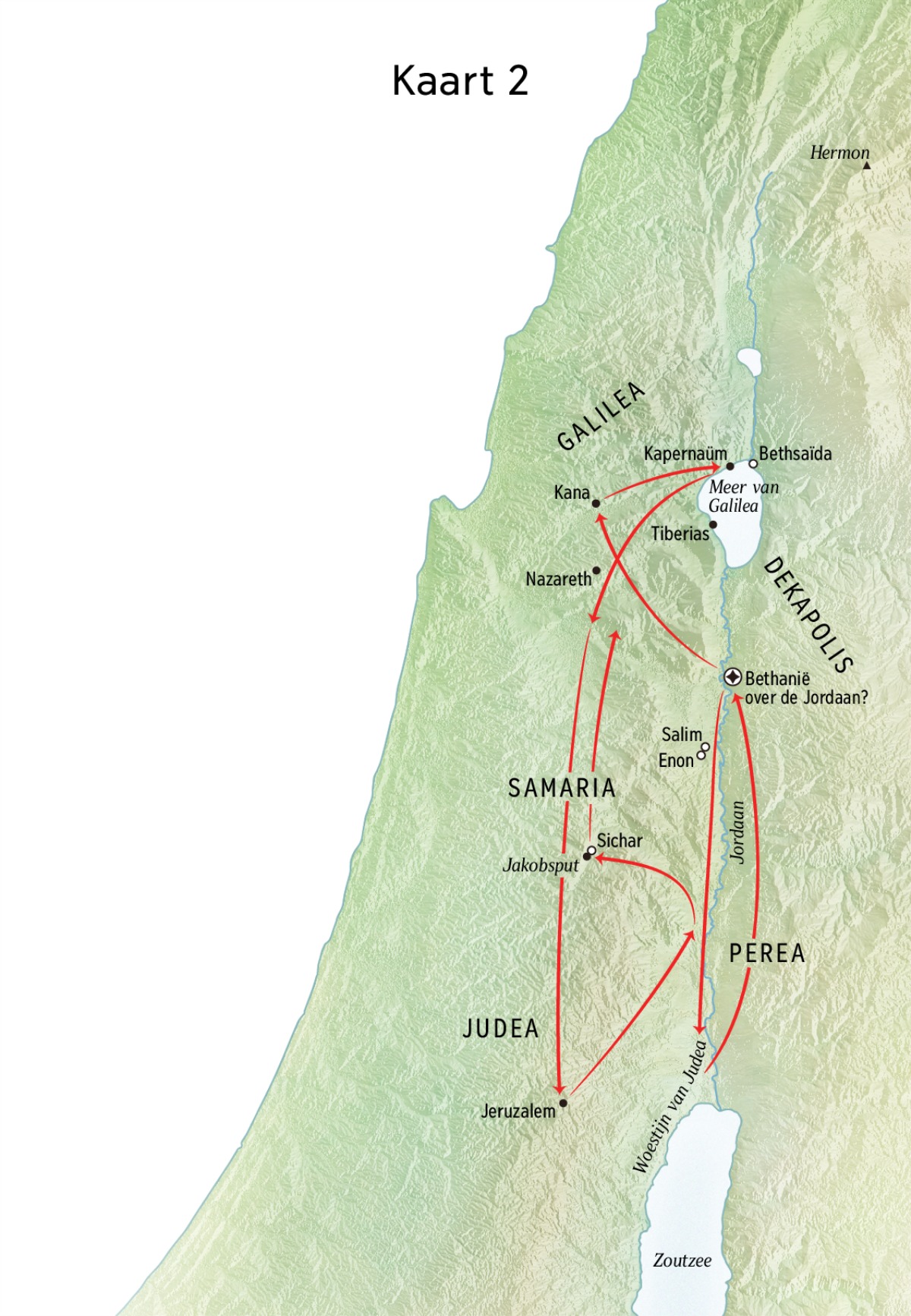 We zijn bezig met de preekserie: Op reis met Markus. Elke week tot Pasen zullen we een volgend stuk behandelen. We zien dan ontmoetingen en gesprekken die Jezus had tegen de achtergrond van de eerste eeuw. Door ons te verdiepen in de tijd en omstandigheden waarin Jezus leefde, komen de verhalen tot leven. Jezus gaat naar de synagoge in zijn woonplaats Kafarnaüm. Het gedeelte volgt op een aanvaring die Hij heeft gehad met de Farizeeën. Zijn leerlingen hadden namelijk aren geplukt op de Sabbat, iets wat volgens de regelgeving verboden was. Dit was niet de eerste aanvaring met de Farizeeën, meerdere malen hebben zij kritiek op Zijn optreden. In dit gedeelte komt de onenigheid tussen de Farizeeën en Jezus tot een climax.Om na te lezen:- Markus 3:1-6 
Bespreek (of overdenk) de volgende vragen:Wat sprak je aan in de preek?Tot in hoeverre beoordeel, oordeel en veroordeel jij mensen?Waarin vind jij het moeilijk om genadig, liefdevol en bewogen tegenover de ander te staan? Zijn er mensen in de gemeente tegenover wie jij zo staat?Hoe ga je hier mee om? Vraag anderen eens hoe zij hier mee omgaan.Waarin ervaar je onrust en schuldgevoel als het gaat om wetten die je jezelf oplegt? Wat ga je daar mee doen? Hoe zou je met die onrust en schuldgevoelens kunnen afrekenen?Wat zou God door deze preek tot je willen zeggen? Wat ga je hiermee doen?Om te bidden:Bespreek met God wat je aansprak en waar je moeite mee hebt. Bid voor de punten die je hierboven overdacht of besproken hebt.Deel met iemand wat je heeft geraakt en waarmee je worstelt en bid hier samen voor.
Voorbereiding voor volgende week:Lees ter voorbereiding voor volgende week alvast Markus hoofdstuk 4 door.WAARGEBEURTENISMARKUSKafarnaüm in de synagogeJezus in conflict met farizeeën na genezing op de Sabbat3:1-6Meer van GalileaJezus geneest en kiest twaalf apostelen,3:7-19Bij Jezus thuis in KafarnaümJezus beschuldigd dat Hij bezeten zou zijn. En Jezus stelt de vraag: “Wie zijn mijn moeder en mijn broers?”3:20-35